Анализ МО естественно-научного цикла за 2018-2019 учебный годМО естественно-научного  цикла осуществляло свою работу в количестве 7 человек: Старикова В.С.(учитель биологии),Генадьева А,С..(учитель химии), Рогова В.И.(учитель ОБЖ, ЗОЖ, Природы и экологии Красноярского края), Грушенкова Т.С.(учитель географии), Горбатенко Н.А. (учитель технологии иОРР), Кисленко С.М. (учитель физики), Геннадьев А.Ю(учитель физической культуры, ОБЖ).Учителя МО имеют награды:«Почетная грамота краевого управления образования», «Почетная грамота администрации Советского района», награда Министерства тяжелого машиностроения, ветеран РФ – Горбатенко Н.А.Благодарственное письмо Главного управления Федеральной службы исполнения наказания по Красноярскому краю – Старикова В.С.Благодарственное письмо Главного управления Федеральной службы исполнения наказания по Красноярскому краю – Марченко Н.П.Благодарственное письмо Главного управления Федеральной службы исполнения наказания по Красноярскому краю – Грушенкова Т.С.Методическая тема школы: от профессионализма деятельности  - к педагогическому мастерству.Цель работы МО :создать условия для повышения профессиональных компетентностей учителя, усилить   личностно-ориентированную направленность образования через совершенствование традиционных и применение новых педагогических технологий с целью реализации ФГОСДля реализации данной цели былопринято:1.использовать личностно-ориентированную и деятельностнуюнаправленностьобучения для формирования ключевых компетенций, реализации ФГОС;2. совершенствовать качество современного урока, повышать его эффективность;3. совершенствовать мастерство учителей, их профессиональный уровень посредством: выступлений с творческими отчетами на педсоветах, работы по темам самообразования,  подготовки открытых уроков,  прохождения обучения на курсах  повышения квалификации, участия в конкурсах педагогического мастерства; 4. раскрыть интеллектуальный, творческий потенциал каждого учителя, изучить и обобщить передовой педагогический опытСостав ШМОВ 2018/2019 учебном году аттестацию и курсовую переподготовку прошла: Геннадьева А.С.Анализируя образовательную и методическую деятельность, можно отметить следующие аспекты:1.Все учителя работали по рабочим программам, за основу которых взята программа Министерства образования для общеобразовательной школы,  ФГОС, были сформированы УМК:- реализация целей и задач МО осуществлялась согласно требованиям государственных программ, велась на основе нормативно-правовых и распорядительных документов федерального, регионального и муниципального уровней и была направлена на защиту прав и интересов обучаемых.;- с учетом федерального перечня учебников, допущенных и рекомендованных Министерством образования РФ к использованию в образовательном процессе;-. авторская программа Стариковой В.С.  по предмету «Здоровый образ жизни для 8-12 классов»  была применена в 8-9 классах.2. В соответствии с выбранным направлением работы МО, учителя определили темы самообразования.Темы по самообразованию: Результатами работы по темам самообразования  были открытые уроки учителей: Стариковой В.С., Грушенковой Т.С, Кисленко С.М, Геннадьевой А.С., Геннадьева А.Ю., выступления на заседаниях МО и  педагогических советах, творческие отчеты:За отчетный период было проведено 6 заседаний МО:Вопросы, вынесенные на заседания МО, позволили учителям расширить и углубить свои знания в области педагогики и методики преподавания, пополнить свою методическую копилку.  В течение учебного года учителя – предметники повышали свою квалификацию также и через организацию взаимопосещения уроков.Результативным фактором работы учителя является качество обучения и степень обученности учащихся, все учителя МО работают над тем, чтобы у учащихся была повышенная мотивация к изучению предметов естественно – научной направленности.Хочется отметить более серьёзный подход к выбору и реализации тем самообразования учителей в рамках методической темы школы. Возрос уровень мотивации у ряда педагогов к овладению новыми технологиями в образовании и внедрении их в урочную деятельность.– создание психологической комфортности в классе;– работу по схеме “учитель – ученик”.3.Основные направления в работе 2018-2019 учебного года:Учителя стараются применять на уроках дифференцированный подход к каждому ученику, изучают методы проведения современного урока, совершенствующих процесс преподавания и изучения предметов. Положительная мотивация учителей объясняется осознанием ими позитивного влияния на результаты собственной деятельности и результаты уровня успешности обучения.Учителя МО систематически обновляют учебно-диагностический материал по предметам: разрабатываются карточки задания разного уровня сложности, контрольно-измерительный материал, практические работы, наглядные таблицы, игры, презентации, документация по кабинету  оформлена в соответствии с требованиями.В нашей школе традиционно проходят предметные декады.График проведения декад по предметам:Проведение предметных декад, как свидетельствует практика, способствует повышению интереса  обучаемых к изучению предмета, в том числе через внеурочную деятельность и через проведение нестандартных открытых уроков, конкурсов, мультимедийных презентаций по изучаемым темам, создание тематических газет, кроссвордов, организация выставок, тематических марафонов.Декада истории, экономики, обществознания, ОРР «Мой край, соседи, вся страна».К началу декады были подготовлены и размещены в помещении школ стенгазеты по темам «100 лет комсомолу», «Макропроект – Енисейская Сибирь», «Комсомольские стройки Красноярского края», «100-летие окончания Первой мировой войны», «Тува», «Хакасия», «Красноярский край». Так же в коридорах школы был размещен информационный уголок: ребусы, загадки, кроссворды, сканворды, знаменательные даты ноября. Открытие декады представляло собой учебно-воспитательное мероприятие, на котором с помощью презентаций школьники смогли ознакомиться с планом декады; с наиболее значимыми событиями мирового и национального уровня, отмечавшимися в октябре-ноябре месяце – это и столетие комсомольской организации, и столетие окончания Первой мировой войны. Учителем Основ регионального развития Горбатенко Натальей Алексеевной было проведено мероприятие «Абакан-Тайшет» - трасса мужества. Всесоюзная ударная комсомольская стройка» для 10,11,12 классов. Мероприятие проводилось на всех учебных площадках нашего образовательного учрежденияПодготовленные к декаде стенгазеты представляли собой информационно-воспитательные материалы для учащихся школ и вызвали живой отклик в среде учеников, помогая расширить их кругозор и, стимулируя интерес к декаде. Декада прошла энергично и вызвала большой интерес у обучающихся. Декада биологии, химии, физики «Здоровье – богатство во все времена».Выпуск газет «Химия в жизни человека», «Вредные привычки», «Достижения науки и техники на стаже здоровья» предоставленные ребусы, кроссворды, биологические задачи активизировали учащихся на поиск ответов по нестандартным заданиям.  Всего приняло более 200 учащихся.    11.12.18 проходили мероприятия: «Химия и здоровье» и «Нобелевские премии по физике и химии в 2018г.».12.12.18. проходили мероприятия по теме «Они спасли мир». Была представлена галерея великих врачей, внесших вклад в развитие медицины. На мероприятии учащиеся узнали имена врачей прошлых лет и наших современников, изучили историю развития скорой медицинской помощи в Красноярске, которой исполнилось 100 лет.   13.12.18 учитель химии Геннадьева А. С. провела погружение в проблему: «Чем мы дышим в Красноярске».  С14.12.18 по 20.12.18 проходили  олимпиады по биологии, химии и физике.   17.12.18. проходило мероприятие: «Внимание! Опасность!» Физика курения» и игра: «Движение - это жизнь. Бегом от вредных привычек!». В этот же день прошла акция «День не курильщика», в ней приняли участие около 120 человек.  Во время декады учителя подготовили и проели открытые уроки: - «Строение химического элемента и проявление его свойств в живой и неживой природе» интегрированный урок учителя Старикова В.С. и Кисленко С.М.; - «Природный газ . Предельные углеводороды.  Алканы» - учитель Геннадьева А.С., - «Механика победы», учитель Марченко Н. П.  19.12.18. учителем физики Кисленко С.М. был организован клуб знатоков физики: «Новые технологии на благо человека».  Закрытие декады прошло 21.12.18 в виде интеллектуальной  игры «Путешествие на планету здоровых людей».Цели и задачи, сформулированные в начале декады, выполнены.  Декада была насыщена заданиями разной направленности.  Учащиеся проявили высокую активность, в результате совместной деятельности учащихся и классных руководителей весь коллектив был в состоянии полного погружения в осенних изменений в жизни живых организмов.   Охват участвующих составил около 200 человек. Можно констатировать, что у учеников расширился кругозор, углубились знания по биологии, появились навыки в создании собственных презентаций, исследовательской деятельности.Декада географии и информатики «Информативная география».Началась декада с презентации  о развитых странах мира. Были выпущены газеты по информатизации в развитых странах и их географическом положении. Также ученикам предлагалось разгадать ребусы и кроссворды по географии и информатике.Во всех школах среди учеников 9 классов была проведена игра по географии «Твоя игра». В течение двух недель на уроках географии и информатики было рассказано о развитых странах мира их информатизации.Также была проведена игра « Самый умный по информатике».Между 10 и 11 классами проводилась игра: «Где логика?».Цель игры: Поднять престиж знаний, способствовать интеллектуальному развитию личности; развивать слуховое и зрительное восприятия, коммуникативную речь учащихся; формировать личностные качества учащихся: чувство товарищества, ответственности, взаимовыручки, умение работать в коллективе.Все классы прошли соревнования по игре:«Турнир знатоков компьютера». Цель игры: способствовать систематизации знаний и умений обучающихся в области информационных технологий, умению применить их в новых условиях. Заключением декады стала «Большая игра». Ученикам предлагалось блеснуть теми знаниями о странах, которые они получили во время декады. Классы разбились на команды и выбрали свою страну, по которой предстояло подготовить визитную карточку и ответить на вопросы других участников. Цели и задачи, сформулированные в начале декады, выполнены. Можно констатировать, что у учеников расширился кругозор, укрепились знания по информатике и географии. В целом декада прошла успешно, ученики школы активно принимали участие в проведении всех мероприятийДекада физкультуры и ОБЖ «Спорт, Спорт, Спорт, и всё, что рядом».13.05.19 состоялось открытие декады, на открытии был объявлен план мероприятий, показана презентация на тему: «Спорт, физическая культура и ЗОЖ.». Проведена познавательная викторина на тему: «Талисманы». «Своя игра» на темы: гигиена, ГТО, спортивные игры, олимпийские игры, ЗОЖ.13.05.19 В СИЗО прошли соревнования по ОФП. 14.05.19 Теннисный турнир. Участники ученики 10-х, 11-х, 12-х классов. 16.05.18 Школьный турник по шахматам. В соревновании приняли участи ученики 8-х, 10-х,11-х классов. 21.05.19 Спортивно – игровой праздник «Тяжело в учении – легко в бою» В празднике приняли участие ученики ИК 17. Каждый класс представлял команду..22.05.19 Спортивно – игровой праздник «Тяжело в учении – легко в бою» В празднике приняли участие ученики ИК 7. 21-22.05.19 закрытие декады, подведение итогов, награждение победителей и призеров.Проведение предметной декады осуществляется традиционно. Как форма деятельности они развивают личность учащихся, формируют коммуникативные умения и развивают интеллектуальные способности. А также способствуют росту профессиональных умений учителей, давая возможность проявить себя организатором мероприятия для различных классов или разработчиком заданий.Вывод: анализируя итоги проведения предметных декад, можно сделать следующие выводы и рекомендации:В проведении предметных недель приняли активное участие и проявили высокую творческую активность все учителя МО.Предметные недели были грамотно спланированы и тщательно подготовлены, что свидетельствует о хорошей постановке внеклассной работы по предмету.Продолжить работу по созданию условий для развития познавательного интереса обучающихся к предметам естественно-научного цикла и возможности для самореализации личности каждого ученика.     Учителя – предметники продолжают вести работу с сильными и одарёнными учениками, через привлечение их к участию в олимпиадах и конкурсах различного уровня. В этом учебном году продолжают радовать нас результатами участи в межрегиональном дистанционном конкурсе-олимпиаде «Звездный час».  В 2018-2019 уч. году 13 учащихся нашей школы приняли участие в направлении «Естественные науки», из них 4 стали победителями, 7 вошли в десятку лучших работ.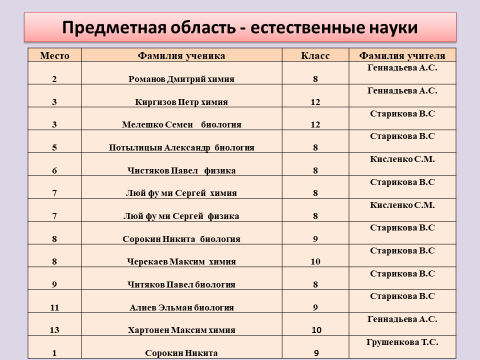  .5. Осуществляется мониторинг образовательной деятельности учителей: анализ контрольных работ, успеваемости, анализа выбора экзамена по предмету и его результатов.Итоги успеваемости В целом можно отметить, что обучающиеся хорошо закончили учебный год, неуспевающих нет, средний показатель качества по МО  %.  Проанализировав данные, можно сделать вывод, что  всеучителя показали хорошие результаты по итогам учебного года, что отражается в результатах экзаменов, и наблюдается соответствие годовых оценок и итогов государственной аттестации.Результаты экзаменов:Анализируя результаты работы методического объединения за год, можно отметить, что все учителя проделали большую работу и большая часть задач была успешно решена.Результатами работы членов МО естественно – научного цикла являются:·    1. Высокий результат ГИА по предметам естественно – научного цикла.      2. Высокий результат в межрегиональном конкурсе «Звездный час»·     2. Положительная учебная и творческая мотивация учащихся.3.Повышение качества урока за счет использования  современных ресурсов урока, внедрение деятельностного подхода      4. Совершенствование педагогического мастерства Но наряду с имеющимися положительными тенденциями в работе методического объединения имеются и определенные недостатки: не налажена работа по взаимопосещению уроков и обобщению актуального педагогического опыта, низкая активность учителей Роговой В.И., Кисленко С.М.Таким образом, работу МО по достижению поставленной цели можно признать удовлетворительной и продолжить работу над поставленными задачами в будущем учебном году.РЕКОМЕНДАЦИИ:  1.Создавать атмосферу доверия, доброжелательности, совместного творчества   2. Развивать творческие способности у учащихся.Учителям МО активнее участвовать в дистанционных конкурсах.3. Усилить индивидуальную работу со слабоуспевающими учениками.   4.Продолжать работу по укреплению результатов и повышения уровня обученности и качества знаний учащихся выпускных классов    5.Продолжить работать над темами самообразования.    6.Продолжить работу по диагностике и мониторингу. Осуществлять промежуточный мониторинг качества обучения.     7.Активнее представлять свой педагогический опыт в виде докладов, открытых уроков, публикаций на разных уровнях.·      Руководитель МО                                                                                                        В.С. СтариковаФ.И.О.ПредметПедагогический стажКатегорияАттестацияКурсоваяподготовкаГеннадьева Александра Сергеевнахимия5.5Соответствие занимаемой должности20192019Старикова Валентина СтепановнаБиология, химия18Высшая20172019Грушенкова Татьяна СергеевнаГеография14Высшая20192018Кисленко Сергей МихайловичФизика, астрономия, технология2без категории20192018Горбатенко Наталья АлексеевнаОРР, технология23Высшая20152014Рогова Валентина ИвановнаОБЖ, ЗОЖ18Соответствие занимаемой должности2014Геннадьев Алексей ЮрьевичФизкультура, ОБЖ8Первая20172015№Ф.И.О.ПредметПериод работыТема по самообразованиюРеализация1Геннадьева Александра Сергеевнахимия1 годПрименение дифференцированного подхода на уроках химии с целью формирования ключевых компетентностей учащихся и реализации ФГОСОткрытый урок декабрь2Старикова Валентина СтепановнаБиология, химия1 годЛичностно-ориентированная направленность в обучении биологии и химии через применение деятельностного подходаОткрытый урок декабрь3Грушенкова Татьяна СергеевнаГеография3 годАктивные методы обучения географии как один из путей развития способностей учащихсяОткрытый урок, март 4Кисленко Сергей МихайловичФизика, астрономия, технология1 годФормирование навыков и применение знаний физики, технологии в быту, в практической деятельности.Открытый урок, февраль 5Рогова Валентина ИвановнаЗОЖ, ОБЖ1 годФормирование потребности в здоровом образе жизни, навыков оказания первой помощи.Открытый урок, май 6Горбатенко Наталья АлексеевнаОРР, технология3 год Формирование у учащихся навыков самостоятельного осмысления реальностей Красноярского края и становление активной гражданской позиции методом проблемного обученияОткрытый урок, ноябрь7Геннадьев Алексей ЮрьевичФизкультура2 годИспользование здоровьесберегающих технологий на уроках физкультуры и в повседневной жизни учащихсяОткрытое мероприятие День здоровья, майДатаТема выступленияМестоФ.И.О. учителя1.августПроектирование позитивных программ действий для создания ситуации успеха на уроках биологииПедсоветСтарикова В.С.2. августАнализ работы МО за 2017– 2018 учебный год, анализ результатов экзаменов и определение задач на новый учебный год.Утверждение плана работы МО.Заседание МО №1Старикова В.С.3. сентябрь«Технология преподавания биологии в пенитенциарной системе», из опыта работы.Применение личностно-ориентированного обучения.  Сообщения о новинках в методической деятельности педагогов страны. Заседание МО №2Старикова В.С.Кисленко С.М.4. октябрьПрезентация МО естественно-научного циклаПедагогический коллажСтарикова В.С.Геннадьев А.Ю.Геннадьева А.СГрушенкова Т.С.5. ноябрьИспользование игровых технологий для формирования ключевых компетенцийНовый взгляд на оценивание. Оценивание учащихся на различных этапах урока, качество оцениванияЗаседание МО№3Грушекова Т.С.Горбатенко Н.А.Старикова В.С.6. декабрь«Ресурсы современного урока»  Открытый интегрированный урок по географии, математике, физике:«Физико-математические характеристики рек на уроке географии»  Открытый интегрированный урок по физике, химии, биологии: «Строение атомов, влияние строение на свойства химических элементов, свойства химических элементов в живых организмах»педсоветГрушенкова Т.С. Марченко Н,П.Старикова В.С.
Кисленко С.М.7. январь«Использование информационно-образовательной среды  для формирования ключевых компетенций»заседание МО№ 4Горбатенко Н.А.8. январьГидролиз солейОткрытый урок по химии в 12 классеГеннадьева А.С.9 .март«Применение электронных таблиц MS Excel при изучении особенностей транспортных систем регионов и стран современного мира».Открытый урок Грушенкова Т.С.10. мартТехнология деятельностного подхода на уроках химииЗаседание МО №5Геннадьева А.С.11. май«Использование здоровьесберегающих технологий на уроках физкультуры и в повседневной жизни учащихся»Заседание МО №6Геннадьев А.Ю.№ДатаТема130.08.2018 Анализ работы за 2017-2018г.Утверждение плана работы ШМО. Оформление кабинетов, утверждение рабочих программ , УМК2.20.09.2018Подготовка к Дню учителя  6 педагогический коллаж3.01.11.2018Новый взгляд на оценивание. Оценивание учащихся на различных этапах урока, качество оценивания4.15.01.2019Использование информационно-образовательной среды для формирования ключевых компетенций529.03.2019 Ресурсы современного урока618.05.2019Подведение итогов за год 2018-2019, обобщение педагогического опыта.Состояние рабочих кабинетов.ПредметУчителяСрокиОРРГорбатенко Н.А.ноябрьБиология, химия, физика Старикова В.С., Геннадьева А.С.Кисленко С,М.декабрьГеография и информатикаГрушенкова Т.С., Седнев Д,СмартФизкультура, ОБЖ, ЗОЖСунтеев О.А., Геннадьев А.Ю. Рогова В.И.майФИО учителя.ПредметКлассы.% Успеваемости%  качества2018-2019Кисленко С.М.Физика, астрономия, технология8-1210048Старикова В.СБиология, химия8-1210049Рогова В.Н.ЗОЖ, ОБЖ9-12 СИЗО10062Геннадьева А.С.Химия ИК 178-1210051Грушенкова Т.С.География8-1010054Горбатенко Н.А,ОРР, технология9-1210042Геннадьев А.ЮФизическая культура8-1210073ПредметУчительКолич. сдававших.Качество %биологияСтарикова В.С.1567географияГрушенкова Т.С.1968